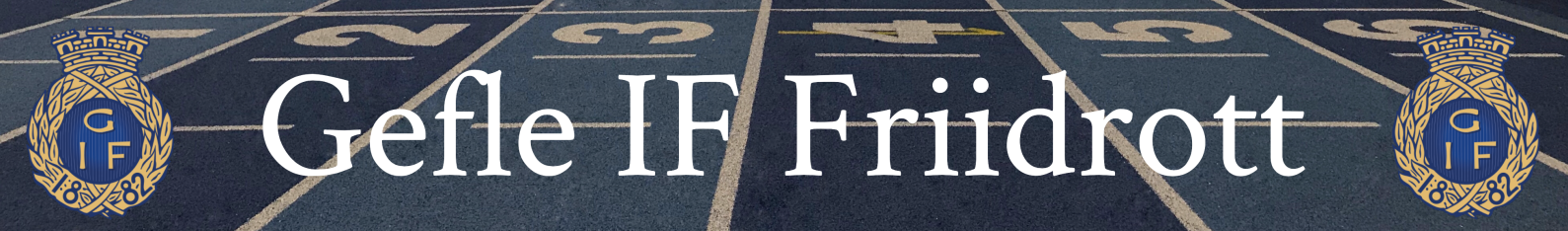 Välkommen till Gefle IF FriidrottVälkommen till Gefle IF Friidrott. Vi hoppas att ni ska trivas i vår förening.Gefle IF Friidrott bildades 1882 och är landets äldsta friidrottsförening. Föreningen bedriver friidrott från 6 års ålder upp till senior. Genom åren har vi haft stora idrottsliga framgångar och har även arrangerat stora tävlingar så som Svenska mästerskap, internationella mästerskap, Europacup samt U 23 EM.Vårt största varumärke är arrangemanget GD/GIF-olympiaden som vi under 40 år arrangerat i samarbete med Gefle Dagblad. Denna unika tävling är för alla Gävles skolor som tillsammans samlar närmare 3000 elever under en helg i maj månad för att tävla/deltaga tillsammans med sina klasser.Andra stora tävlingar som vi är stola över är Mini Max-ruset där 1500 barn tävlar och Vårruset med sina 3000 kvinnliga deltagare.Vi har våra träningar ute på Gunder Hägg eller inne i vår friidrottshall Gavlehovshallen, Gavlehovsvägen 15. Medlemskap och träningsavgiftFör att kunna träna och framför allt tävla för Gefle IF måste medlemsavgiften tillsammans med träningsavgiften vara betald. Vi kommer inte kunna stå för startavgift/anmälning till tävling om avgifterna inte är fullt betalda. Medlemsavgiften är viktigt för att våra aktiva ska vara försäkrade. Medlemsavgiften/Träningsavgift faktureras från kansliet. Medlemsavgift 2023Ungdom t.o.m 20 år	200 krSenior + 20 år	300 krFamilj		350 krTräningsavgift per säsong (två säsonger, vår och höst)Träning en gång i veckan	1 100 krTräning två gånger i veckan 	1 400 krTräning tre gånger i veckan  	1 800 krStartavgifterFöreningen betalar startavgifter till av SFIF sanktionerade tävlingar för den som har betalat medlems- och träningsavgift. Antalet grenstarter per tävling är begränsat till 2 starter per tävling max 5 tävlingar. Ni kan själva anmäla till tävlingar som ni vill delta i, om ni gör det så maila en kopia på anmälan till kansliet@gefleif.se. Vi kommer sedan att fakturera anmälningsavgiften i efterhand. Kontakta även kansliet om ni vill ha hjälp att anmäla till tävlingar. Om den aktive anmäler sig för sent debiteras en högre anmälningsavgift av arrangören. Som huvudregel gäller att den aktive debiteras denna avgift!ReseersättningReseersättning betalas endast ut till aktiva i topp och talang programmet utifrån dennes budget.Kost och logiErsättning för kost och logi betalas endast ut till aktiva i topp och talang programmet utifrån dennes budget.SM-tävlingarVid SM-tävlingar (exkl. Veteran-SM) står föreningen för startavgiften samt lunch under tävlingsdagarna. Föreningen beslutar sedan utifrån varje SM-tävling hur mycket föreningen ska stå för gällande reseersättning och logi. Vilka som skall deltaga i dessa tävlingar bestäms utifrån framtagna kvalgränser.Uppdrag för SFIF (Svenska Friidrottsförbundet)Om aktiv och/eller tränare är uttagna till aktivitet av SFIF står föreningen för en del av kostnader som ej bekostas av SFIF. (Beslutas tillsammans med föreningschef efter framtagen budget).LagtävlingarFör den som blir uttagen i lagtävlingar skall laget prioriteras före individuellt tävlande.FöräldramedverkanVår förhoppning är att ett medlemskap i Gefle If Friidrott ska betyda engagemang och delaktighet i föreningens verksamhet.Det betyder:Att hjälpa till med olika sysslor kring träningsgruppen (administrativt/ hjälptränare, ledare)Att vara närvarande som vuxen vid skjuts till tävlingar, läger och annat praktiskt kring träningsgruppen.Att hjälpa till som funktionär vid arrangemang som föreningen arrangerar enligt publicerat schema på vår hemsida. Alternativt själva ordnar med ersättare vid 3-4 tillfällen.I Gefle IF Friidrott anordnar vi ett antal årligen återkommande arrangemang så som:Vårruset, Mini Max, GD/GIF Olympiaden och Gavlehovspelen. Till detta har vimålsättningen att varje år försöka knyta till oss någon form av SM-tävling. Dessa arrangemang är viktiga för att föreningen ska kunna fortsätta växa och utvecklas.Jag som friidrottare heter:Namn: _____________________________________ Person nr: ________________________________Adress: ________________________________________Postnr: ___________________  Postadress: ___________________________Förälder: ______________________________Mobil: _________________________ E-post: ___________________________________Förälder: ______________________________Mobil: ________________________ E-post: ____________________________________ Vi tillåter att vårt barn får visas med namn och bild på Gefle IF Friidrotts hemsida, Facebook och                               Instagram.Vårdnadshavare: ___________________________________                 (Jag har tagit del av det som står i dokumentet).                   Lämna undertecknat till ledare i er grupp).